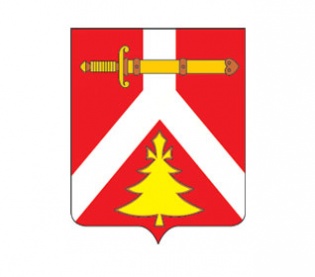 Правила поведения на льду!1. Нельзя выходить на лед в тёмное время суток и при плохой видимости (туман снегопад, дождь).
2. При переходе через реку пользуйтесь ледовыми переправами.
3. Нельзя проверять прочность льда ударом ноги. Если после первого сильного удара поленом или лыжной палкой покажется хоть немного воды, — это означает, что лёд тонкий, по нему ходить нельзя. В этом случае следует немедленно отойти по своему же следу к берегу, скользящими шагами, не отрывая ног ото льда и расставив их на ширину плеч, чтобы нагрузка распределялась на большую площадь. Точно так же поступают при предостерегающем потрескивании льда и образовании в нем трещин.
4. При вынужденном переходе водоёма безопаснее всего придерживаться проторенных троп или идти по уже проложенной лыжне. Но если их нет, то перед спуском на лёд нужно внимательно осмотреться и наметить предстоящий маршрут.
5. При переходе водоёма группой необходимо соблюдать расстояние друг от друга (5-6 м).
6. Замёрзшую реку (озеро) лучше перейти на лыжах, при этом крепления лыж расстегните, чтобы при необходимости быстро их сбросить; лыжные палки держите в руках, не накидывая петли на кисти рук, чтобы в случае опасности сразу их отбросить.
7. Если есть рюкзак, повесьте его на одно плечо, это позволит легко освободиться от груза в случае, если лёд под вами провалится.
8. На замёрзший водоём необходимо брать с собой прочный шнур длиной 20–25 метров с большой глухой петлёй на конце и грузом. Груз поможет забросить шнур к провалившемуся в воду товарищу; петля нужна для того, чтобы пострадавший мог надёжнее держаться, продев её подмышками.
9. Не стоит отпускать детей на лёд (на рыбалку, катание на лыжах и коньках) без присмотра.
10. Одна из самых частых причин трагедий на водоёмах – алкогольное опьянение. Пьяные люди неадекватно реагируют на опасность и в случае чрезвычайной ситуации становятся беспомощными.